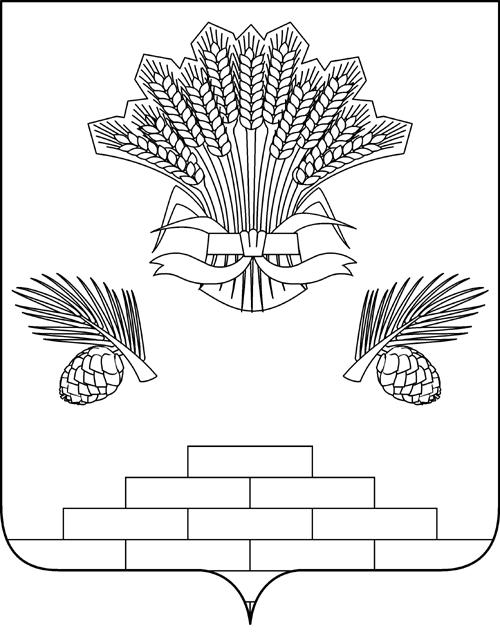 АДМИНИСТРАЦИЯ ЯШКИНСКОГО МУНИЦИПАЛЬНОГО РАЙОНАПОСТАНОВЛЕНИЕот «14» апреля 2017г. № 200-ппгт ЯшкиноОб утверждении схемы расположения земельного участкана кадастровом плане территории 	Руководствуясь Земельным Кодексом Российской Федерации, Федеральным Законом Российской Федерации от 06.10.2003 № 131-ФЗ «Об общих принципах организации местного самоуправления в Российской Федерации», Федеральным законом от 24.07.2007 № 221-ФЗ «О государственном кадастре недвижимости», Уставом Яшкинского муниципального района, администрация Яшкинского муниципального района постановляет: 	1. Утвердить прилагаемую схему расположения земельного участка  на кадастровом плане территории, общей площадью 1 050кв.м., расположенного по адресу: Кемеровская область, Яшкинский район, с. Пача, пер. Ленина, 8б, вид разрешенного использования - «под индивидуальное жилищное строительство», категория земель – «земли населённых пунктов».	2. Контроль за исполнением настоящего постановления возложить на первого заместителя главы Яшкинского муниципального района А.Е. Дружинкина.	3. Настоящее постановление вступает в силу с момента подписания.	Глава Яшкинского	муниципального района                                                              С.В. Фролов